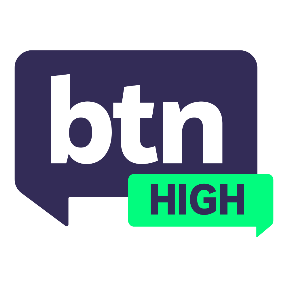 Teacher ResourceReconciliationFocus QuestionsDiscuss the BTN High story as a class and record the main points of discussion. Students will then respond to the following:What does the theme for Reconciliation Week ‘Now More Than Ever’ mean to you?How did this story make you feel?What do you think are some of the long-term impacts of the ‘no’ vote?What are some of the concerns First Nations peoples may have had about voting ‘yes’?How did you feel about the Voice Referendum result?What do you think Australia needs to do to achieve reconciliation?ActivitiesCreate a social media campaign for next year’s Reconciliation Week with a targeted theme. Include an explanation about why you chose that theme, its goals and who your target audience is. Write an essay arguing either for or against holding another Voice Referendum in the future?